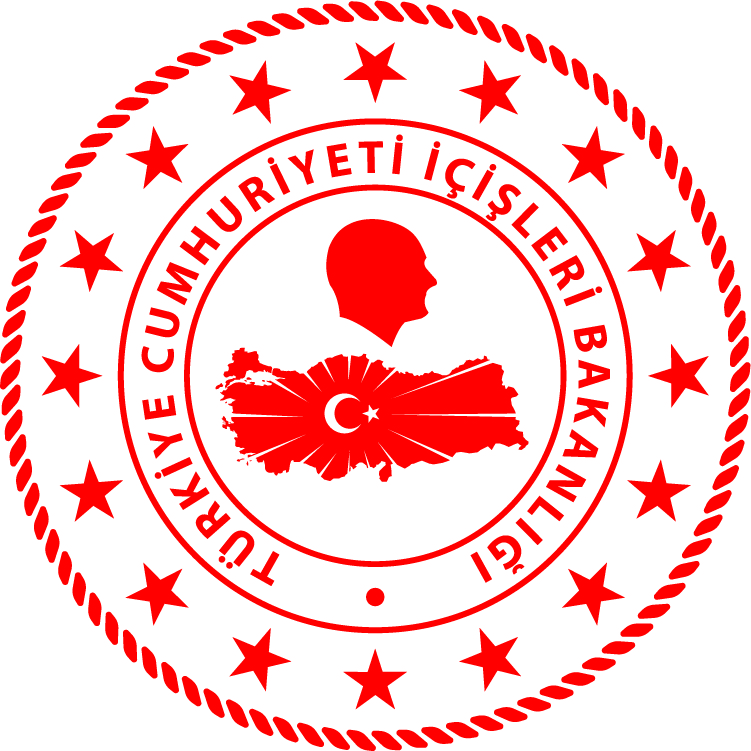 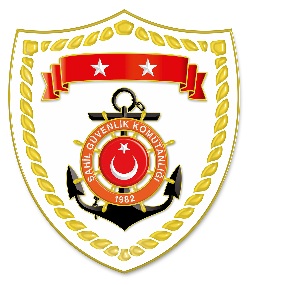 Karadeniz BölgesiMarmara BölgesiEge BölgesiAkdeniz BölgesiS.
NoTARİHMEVKİ VE ZAMANKURTARILAN SAYISIKURTARILAN/YEDEKLENEN TEKNE SAYISIAÇIKLAMA122 Ekim 2020SAMSUN/İlkadım13.211-Doğupark önlerinde 1 şahsın intihar etmek maksadıyla denize girdiği ve gözden kaybolduğu bilgisinin alınması üzerine görevlendirilen Sahil Güvenlik Botu tarafından bahse konu şahıs kurtarılmış, bilinci açık olarak Sahil Güvenlik Karadeniz Bölge Komutanlığı İskelesi’nde 112 Acil Sağlık Ambulansı personeline teslim edilmiştir.222 Ekim 2020ARTVİN/Hopa16.4511Hopa önlerinde makine arızası nedeniyle sürüklenen özel bir tekne, içerisindeki 1 şahısla birlikte yedeklenerek Hopa Limanı’na intikal ettirilmiştir.S.
NoTARİHMEVKİ VE ZAMANKURTARILAN SAYISIKURTARILAN/YEDEKLENEN TEKNE SAYISIAÇIKLAMA121 Ekim 2020İSTANBUL/Fatih Sultan Mehmet Köprüsü10.22--Fatih Sultan Mehmet Köprüsü’nden atlayan 1 şahsın bulunması maksadıyla müştereken icra edilen arama faaliyetlerine sahil güvenlik görevlerinden istifade ile devam edilmektedir.S.
NoTARİHMEVKİ VE ZAMANKURTARILAN SAYISIKURTARILAN/YEDEKLENEN TEKNE SAYISIAÇIKLAMA122 Ekim 2020MUĞLA/Bodrum03.1035-Karaada açıklarında Yunanistan unsurları tarafından Türk Karasularına geri itilen lastik bot içerisindeki 35 düzensiz göçmen kurtarılmıştır.S.
NoTARİHMEVKİ VE ZAMANKURTARILAN SAYISIKURTARILAN/YEDEKLENEN TEKNE SAYISIAÇIKLAMA122 Ekim 2020ANTALYA/Alanya10.02--Sahilden denize giren 1 şahsın boğulma tehlikesi geçirdiği ve gözden kaybolduğu bilgisinin alınması üzerine görevlendirilen Sahil Güvenlik Botları ve Sahil Güvenlik Dalış Timi tarafından icra edilen arama kurtarma faaliyetleri neticesinde bahse konu şahsın cansız bedenine Alanya Kalesi’nin 1200 yarda güneyinde ulaşılmıştır.